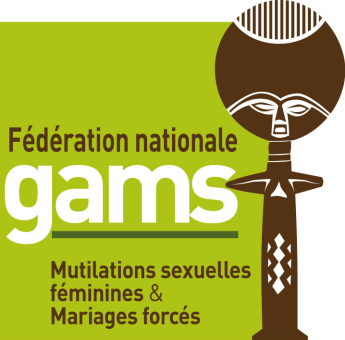 Quelles sont les coordonnées des unités de soins ? (nom, adresse, téléphone, email, site internet) LISTE NON EXHAUSTIVE (dernière mise à jour le 13/01/2020)Attention, si l’opération chirurgicale est remboursée par la sécurité sociale (tiers payant classique + mutuelle ; CMU ; AME ; etc.) ; certaines équipes (consultation du chirurgien (f/h), anesthésiste (f/h), etc.) ne sont pas tou.te.s au tarif conventionné et il peut y avoir des dépassements d’honoraires. Renseignez-vous en prenant rendez-vous, merci !Pour figurer dans cette liste (ou pour toutes modifications), merci d’avance de nous adresser un courriel, à contact@federationgams.org*Tous les médecins qu'elles/ils soient ou non membres des Unités de soins aux femmes excisées peuvent accepter ou refuser de réaliser des certificats médicaux d’excision ou de non-excision, dans le cadre de l’« asile politique ». Par ailleurs, ils peuvent également être réalisés par un.e sage-femme. Enfin, pour les femmes majeures, il n'y a aucune obligation de fournir un certificat médico-légal, réservé aux enfants mineures, pour l'OFPRA (Office Français pour les Réfugiés et les Apatrides). Si lors de la remise de votre dossier, par la Préfecture, une lettre vous indique de vous rendre au UMJ (Urgences Médico-Judiciaires), cela ne concerne que les fillettes et les adolescentes mineures.LieuPersonne de contactTéléphoneAdresse mailCoordonnées des unités de soins ILE-DE-FRANCEParis 75         Paris 75Dominique LOUBOUTIN,Sage-femmeSecrétariat01 44 73 51 25 ou 01 71 73 87 61dominique.louboutin@aphp.frHôpital TROUSSEAU 26 avenue Arnold Netter 75012 PARISParis 75         Paris 75Maryline BERTHAUX, Secrétariat01 40 25 78 84combattre.excision@aphp.frEquipe pluridisciplinaire de prévention & de prise en charge des MSFService des Maladies Infectieuses et Médecine TropicaleHUPNVS – Hôpital Bichat-Claude Bernard46 rue Henri Huchard75018 PARISParis 75         Paris 75Dr Barbara MARAUXSecrétariat01 49 95 68 74lise.etienne@aphp.frConsultation PAPILLONParcours Pluridisciplinaire à Lariboisière contre L’excision2 Rue Ambroise Paré, 75010 Paris – Porte 2 – Urgences MaternitéParis 75         Paris 75Séverine TANCHOU, Psychologue01 49 95 69 23severine.tanchou@aphp.frParis 75         Paris 75Catherine MARSH, animatrice01 49 95 62 60catherine.marsh@aphp.frGROUPE DE PAROLEParis 75         Paris 75Dr Cyril RAIFFORT, Responsable de l’Unité de prise en charge des MSFSecrétariat Marie-Michèle EKPINDI01 44 74 10 42Hôpital de La Croix Saint-SimonUnité de Statique Pelvienne, 125 rue d’Avron, 75020 PARISLes Yvelines 78Dr Pierre FOLDESFrédérique MARTZ01 39 10 85 35accueil@women-safe.orgWomen Safe – Institut en Santé Génésique, 20 rue Armagis, 78100 Saint-Germain-en-LayeCERCLES DE PAROLE - http://www.women-safe.org/Les Yvelines 7801 61 30 20 55secretariat@cliniquesaintgermain.frClinique Saint-Germain 12 Rue de la Baronne Gérard, 78100 Saint-Germain-en-LayeHauts-de-Seine 92Dr Irène LETENDRESecrétariat01 47 60 69 26Unité de Soins des Femmes ExciséesHôpital Louis Mourier, 178 Rue des Renouillers, 92700 ColombesSeine-Saint-Denis 93Dr Sarah ABRAMOWICZ07 69 17 98 61     reparonslexcision@gmail.comCentre Hospitalier Intercommunal André Grégoire, 56 boulevard de la Boissière, 93100 MontreuilUnité de prise en charge des femmes victimes de MSFService de GynécologieSeine-Saint-Denis 93Seine-Saint-Denis 93Dr Ghada HATEM01 42 35 61 28contact@lamaisondesfemmes.frLa Maison des Femmes, 1 chemin du Moulin Basset93200 Saint-DenisGROUPE DE PAROLEwww.lamaisondesfemmes.frVal de Marne 94Unité de soins des femmes exciséesRDV 01 45 21 77 78Secrétariat01 45 21 77 01 info@gynobskb.comHôpital du Kremlin-Bicêtre, Service maternité78 rue du Général Leclerc, 94275 Le Kremlin BicetreVal de Marne 94Dr Cécile POILROUX01 48 83 07 46drpoilroux@gmail.com125 avenue du Bac, 94210 La Varenne Saint-HilaireHôpital Privé Paul d'Egine, 4 avenue Marx Dormoy, 94500 Champigny-sur-MarneVal de Marne 94Isabelle GUILLEMOT, psychologue01 49 83 65 86Val de Marne 94Anesthésie01 70 25 25 29Val d'Oise 95Dr Benoît MENNESSON01 30 75 48 33benoitmennesson@aol.comHôpital René Dubos, Service de gynécologie, 6 avenue de l'Ile-de-France, 95300 PontoiseVal d'Oise 95Psychologuemoniquehamelin@free.frVal d'Oise 95Sage-femmevalerie.huck@valdoise.frAUVERGNERHONE-ALPESRhône 69GAMS Auvergne Rhône-Alpes06 59 51 05 05gamsrhonalpes@gmail.comCentre Hospitalier Lyon Sud, Service de Gynécologie et CPEF, 165 Chemin du Grand Revoyet, 69310 Pierre-BenitePAYS DE LA LOIREMaine-et-Loire (49)Dr Sébastien MADZOU02 41 35 44 59semadzou@chu-angers.frCHU Angers Pôle Femme mère enfant 4 rue Larrey, 49000 AngersNOUVELLE AQUITAINEVienne (86)Dr Richard SARFATI05 49 44 39 45richard.sarfati@chu-poitiers.frCHU de Poitiers Service de Gynécologie-Obstétrique 2 rue de la Milétrie, 86021 PoitiersLimoges (87)Limoges (87)Dr Xavier PLAINARD05 55 05 88 00Un chirurgien et un infirmier sexologue vous informent sur les possibilités de « réparations » et sur votre vie intimeCHU de LimogesService de chirurgie urologique et andrologieCHU Dupuytren 12 avenue Martin Luther King, 87042 LimogesLimoges (87)Limoges (87)Equipe mobile psychiatrie précarité, CH Esquirol05 55 43 13 33L’équipe vous propose un soutien psychologique et de participer à des groupes de paroleCentre de Santé Mentale Van Gogh10 rue du Petit Tour, 87000 LimogesBordeaux (33)Les Orchidées Rouges06 50 27 96 2106 52 95 83 03lesorchideesrouges@gmail.comORIENTATION, ACCOMPAGNEMENT, SUIVIA aussi une permanence à la Maison d’Ellahttps://www.lesorchideesrouges.org/Bordeaux (33)La Maison d’Ella05 57 09 25 7706 31 05 85 78maisondella33@gmail.comORIENTATION, ACCCOMPAGNEMENT, SUIVI381 Boulevard du Président Wilson, 33200 BordeauxPermanences : lundi de 9h00 à 12h00 et de 14h00 à 17h00 ; le mardi de 9h00 à 13h00 et de 14h00 à 17h00 ; le jequdi de 14h à 17 h 00 et toute la semaine sur RDV.http://cacis-pro.fr/?page_id=850OCCITANIEHaute-Garonne (31)GAMS Occitanie06 79 78 22 44tavieenmain@gmail.comORIENTATION, ACCCOMPAGNEMENT, SUIVINORMANDIESeine-Maritime (76)GAMS Normandie06 30 36 42 42gamshautenormandie@gmail.comORIENTATION, ACCCOMPAGNEMENT, SUIVIPACABouches-du-Rhône (13)Union des Femmes du Monde - GAMS Sud06 73 43 96 33union.desfemmes@yahoo.comORIENTATION, ACCOMPAGNEMENT, SUIVIMaternité de la Conception. Pr Aubert AGOSTINI, Dr Emmanuelle COHEN-SOLAL et Françoise COURTOISIERGRAND ESTMarne (51)GAMS Grand-Est06 32 22 79 99ORIENTATION, ACCCOMPAGNEMENT, SUIVIBas-Rhin (67)Dr Olivier GARBINSecrétariat03 69 55 34 04Service de Gynécologie – Site du CMCOPôle de Gynécologie-Obstétrique des Hôpitaux Universitaires de Strasbourg19 rue Louis Pasteur, 67300 SchiltigheimHAUTS-DE-FRANCEHAUTS-DE-FRANCEHAUTS-DE-FRANCEHAUTS-DE-FRANCEHAUTS-DE-FRANCENord 59RIFEN Nord-Pas-de-Calais / GAMS Hauts-de-France06 87 71 67 64rifen59@yahoo.frORIENTATION, ACCCOMPAGNEMENT, SUIVIhttps://rifen.jimdofree.com/Nord 59Dr Richard MATIS03 20 48 34 59r.matis@ch-armentieres.frCRMSF Centre Hospitalier d'Armentières 112 rue Sadi Carnot 59280 ArmentièresCENTRE VAL DE LOIREEure-et-Loir 28Jannick LE DENN02 37 30 30 80jledenn@ch-chartres.frCentre hospitalier Louis Pasteur, 4 rue Claude Bernard, 28630 Le CoudrayBRETAGNEIlle et Vilaine 35Dr JP HARLICOT02 99 28 43 21msfrennes@gmail.comCHU Rennes, DOGMR, 16 rue de Bulgarie, 35000 RennesFinistère 29Dr Ruth M’BWANG SEPPOH, Gynécologue ObstétricienneSecrétariat02 98 21 80 20Centre Hospitalier Ferdinand Grall29127 LanderneauBOURGOGNE FRANCHE COMTEDoubs (25)Dr Bahir-Edouard Elias06 70 77 61 95bahirelias@yahoo.frCHU Jean-Minjoz25000 Besançon